Уважаемые пациенты для того, что бы записаться на прием в женскую консультацию. Вам необходимо воспользоваться региональным порталом медицинских услуг https://portal38.is-mis.ru/Открыть интернет- браузер на телефону или компьютере.Ввести в поисковик или адресную строку : Региональный портал медицинских услуг» или https://portal38.is-mis.ru/Зарегистрироваться на портале и авторизироваться через госуслуги.На портале выбрать раздел «медицинские организации»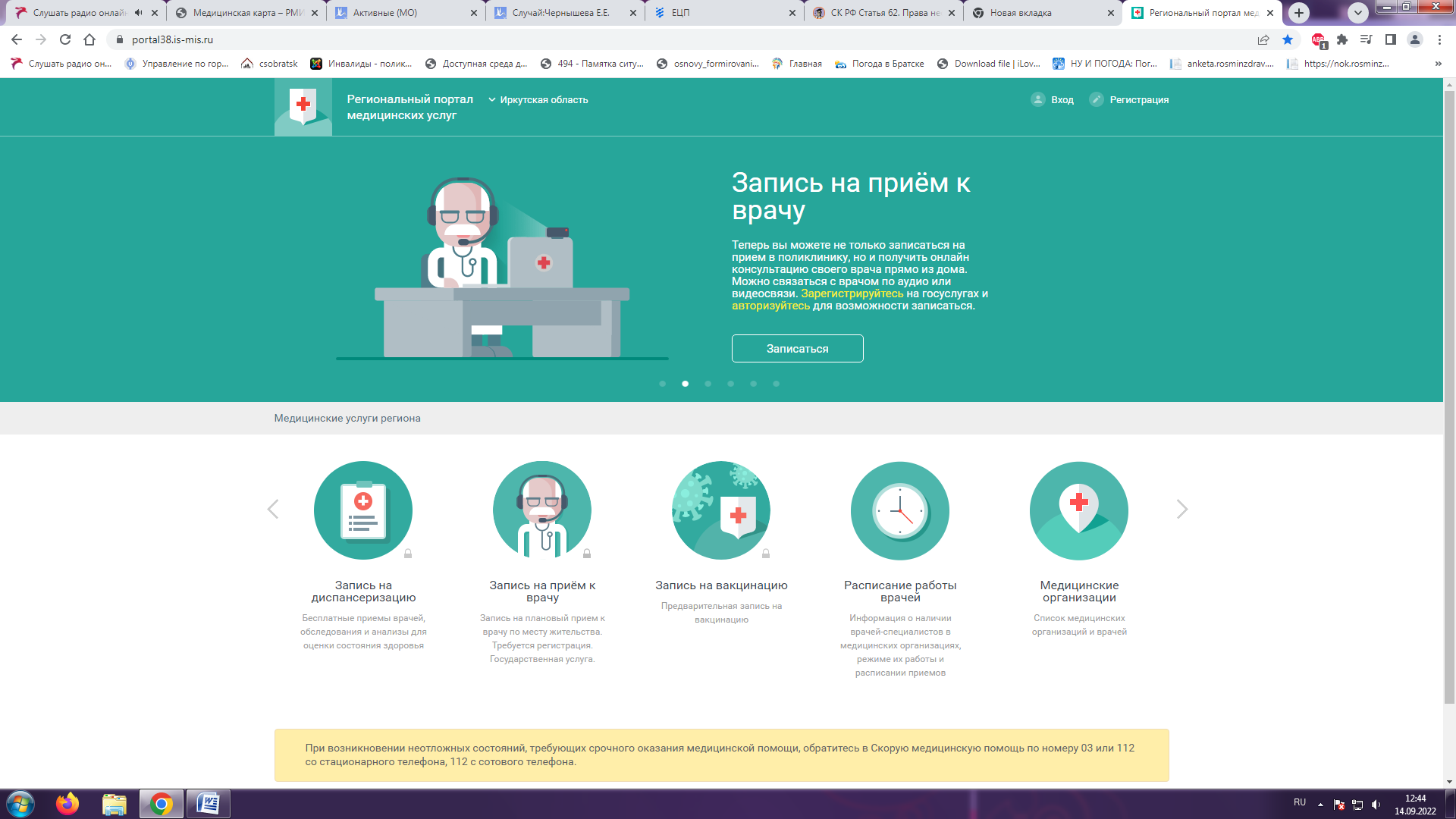  В разделе медицинские организации в строке территория обслуживания поставить г. БратскВ строке поиска напечатать слово «перинатальный»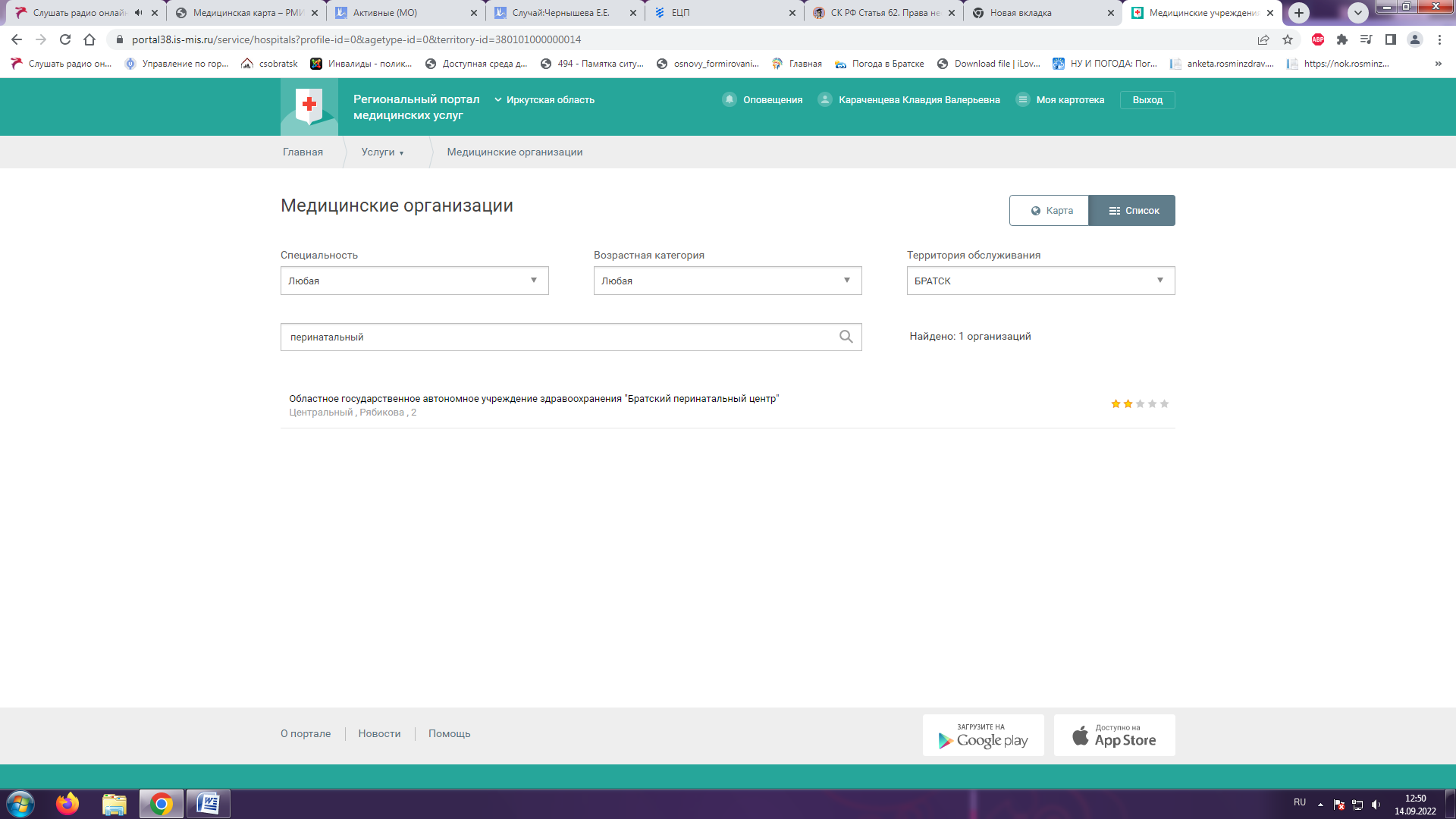 Нажать один раз  на Областное государственное автономное учреждение здравоохранения «Братский перинатальный центр»У вас откроется профиль организации 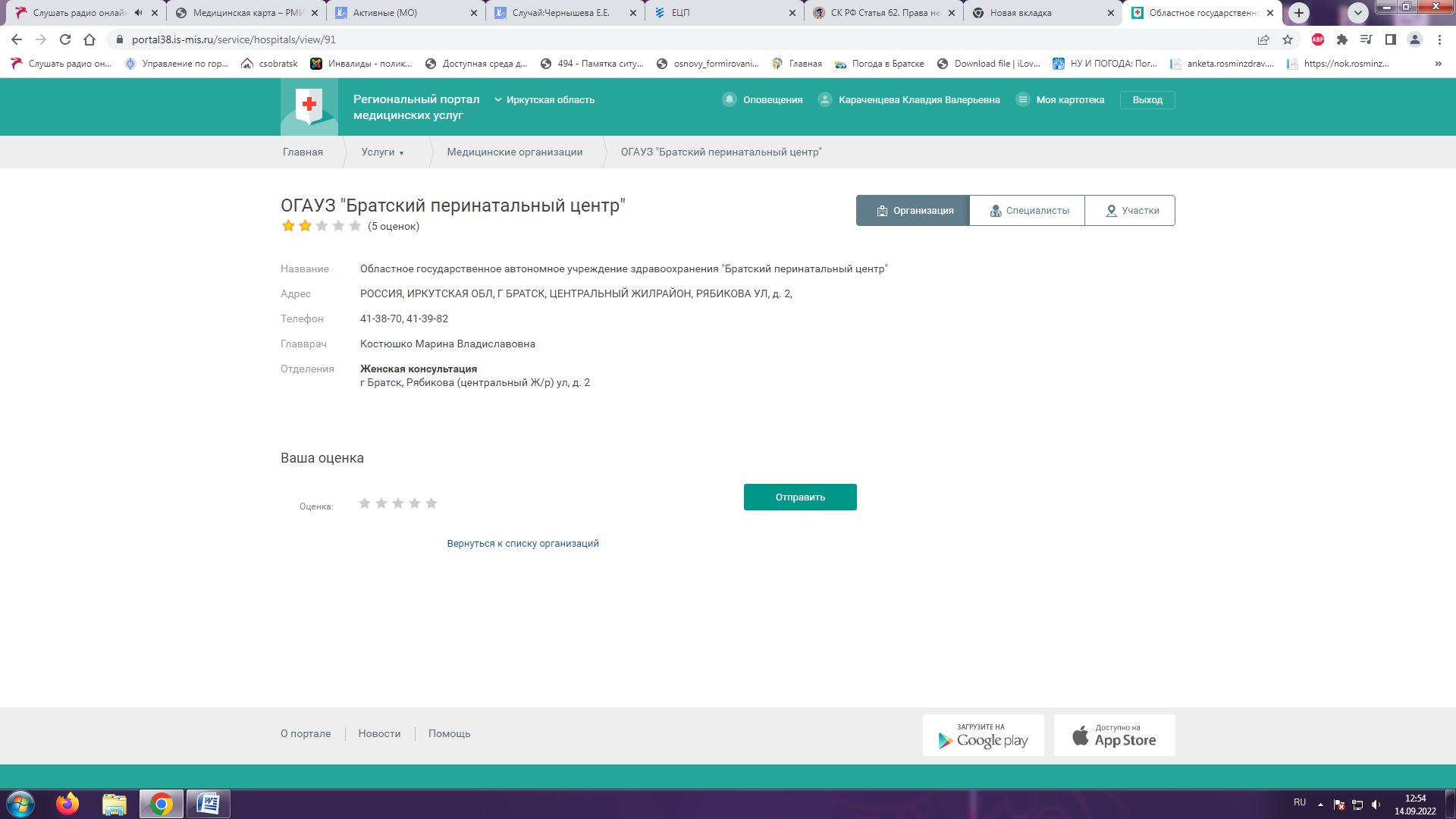 Вам надо нажать на «специалисты»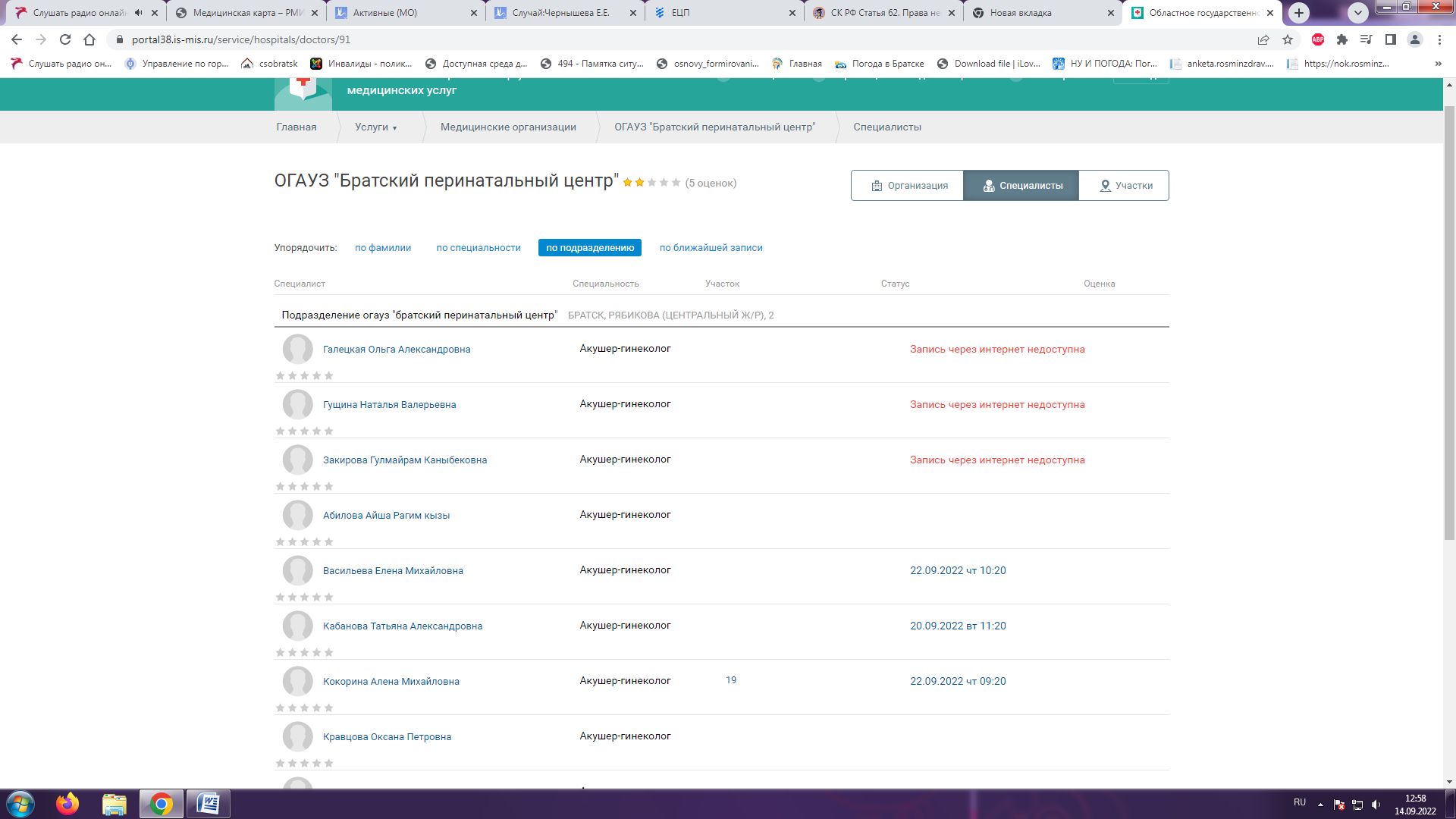 Далее вам необходимо выбрать интересуещего вас специалиста и записать к нему нажав на свободное время, которое видно справой стороны на экране. Время для записи на портал выкладывается автоматически каждый день в 08:00